Leeds Local Offer (SEND) Ebulletin – February 2024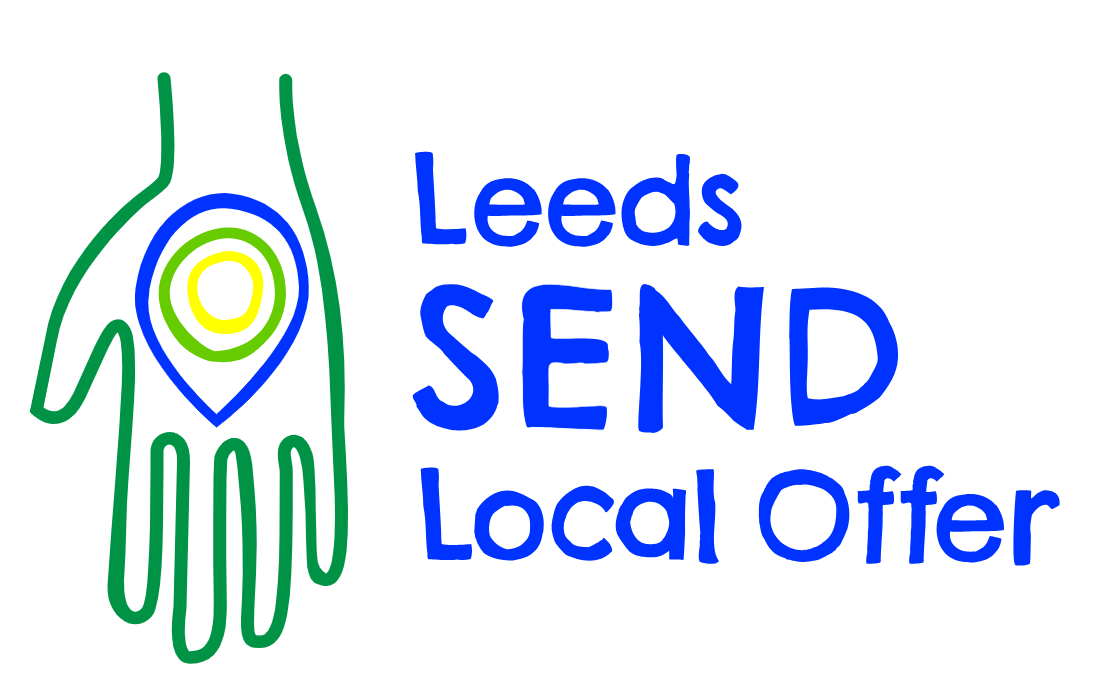 Welcome to the February 2024 edition of the Leeds Local Offer ebulletin. The ebulletin is an opportunity for us to share with you SEND Leeds Local Offer website and service updates, training opportunities, good practice, resources and promote consultations that are taking place in the city by services under the Local Offer. We encourage you to share the information within your teams and with children, young people and families you are working with. If you have any stories, service updates, groups or events that you would like us to feature in a future issue you can send them to me at LLO@leeds.gov.uk. News flashLeeds Local Offer updates and developmentsService updatesChildren and young people consultations, opportunities and eventsParent and carer consultations, opportunities and eventsPrevious editions of the ebulletin can be found here: https://tinyurl.com/LLOEbulletin  Kayleigh ThurlowLocal Offer and SEND Voice and Influence Coordinator*News flash*Leeds Local Offer Live 2024 An event for families of children with SENDThursday 21st March 202410am till 2pm (drop in)Pudsey Civic Hall, LS27 5TALeeds Local Offer Live is a market place event that provides families with the opportunity to find out more about services available to them in Leeds. At this years’ event parents and carers will also have the opportunity to attend workshop sessions: A graduated approach (education)Child Health and Disability Service (social care)Mental health and services available in Leeds (health)Book your free event ticket here: https://surveys.leeds.gov.uk/s/LLOLive2024/If you would like further information about Leeds Local Offer Live please email llo@leeds.gov.uk Leeds Local Offer updates and developmentsA new Leeds Local Offer website Following continuous feedback from young people, parents, carers and professionals on the current Leeds Local Offer website we are really pleased to be able to share with you that a new Leeds Local Offer website will be launched in April 2024. Join the Leeds Local Offer Facebook GroupThe Leeds Local Offer Facebook page is a way of us communicating service updates, events and other key information direct with parents, carers and professionals. If you would like us to promote your service, an event you are running or share information please email LLO@leeds.gov.uk The Leeds Local Offer Facebook group can be found at https://www.facebook.com/groups/leedslocaloffer Please share information about the facebook group with families you work with. Service UpdatesIndependent Travel Training We are excited to announce that we are officially relaunching Independent Travel Training and have a team of new travel buddies. Please email ITTLeeds@leeds.gov.uk if your child is being transported by Leeds City Council and they are interested in ITT, or if you would like to apply for support. Please also follow our twitter page ITTLeeds (@IttLeeds) / X (twitter.com)Carers Leeds Carers Leeds are the home of support for all unpaid carers in the city. They support the 74,000 carers who help or support a friend or family member (adults and children) due to their illness, disability, mental health issue or a substance misuse problem?Carers Leeds can offer one to one and group support to carers, advise on benefits, support carers wellbeing through grants and activities, and offer befriending and digital support. They also advise on carers assessments and offer support to access one if carers do not have an active social worker. Carers Leeds help carers to complete emergency plans should they become unable to care due to illness or injury and offer a carers card and a MAX card for parent carers.More information about Carers Leeds can be found at https://www.carersleeds.org.uk/ SENDIASSSEND information advice and support serviceTo view or share the SENDIASS service offer poster you can visit Leeds SENDIASS on the Leeds Local Offer. Click here. The new SENDIASS information videos support parents, carers, children and young people to find out more about the Leeds SENDIASS service office. Click here to view the information videos. Scope Activities for AllThe Scope Activities for All service supports mainstream activity providers, lead practitioners and parents/carers to identify the right short break.Do you know a child/young person with a disability who would like to attend a mainstream activity group but may need additional support?Scope Activities for All can help support the child and the activity group using their sessional worker serviceThe sessional worker service offers short term support. Helping to include children with additional needs or a disability (aged 4 -18) to attend a mainstream activity in Leeds.  Apply for a sessional workerTraining for staff and volunteers who run mainstream activity groupsScope activities for all offer training sessions which are available for mainstream activity group staff/ volunteers in Leeds.For further information and to book email leeds@scope.org.ukWhy not book one of our information sessions?Scope Activities for All aims to link schools with mainstream activity groups in your local area, to support children with additional needs access mainstream group activities.The team can help lead professionals & parents to access their Sessional Worker service so that children can feel more included in mainstream activity groups.They can deliver a short information session at your school, talk to staff and parents of children and young people with SEND. For more information, or to book a session email leeds@scope.org.ukAre you a SENCO or lead practitioner who needs further information and support on activities?Scope Activities for All hold two monthly lead practitioner drop-ins via teams.The drop in sessions include information and advice around;Activity groups in your local areaLeeds short break offer (respite)Our sessional worker bridge support servicesLeeds family support services Wider Scope family servicesClick this link to bookChildren and young people consultations, opportunities, and eventsPlease share these with young people you work withSEND Next Choices Event Getting ready for adult lifeThursday 25th June 2024Leeds first direct arena The event will bring together a wide range of organisations who can answer your queries about what to do next if you have a special educational need and / or disability. Find out about jobs, training, apprenticeships, college courses, supported internships, voluntary work, leisure activities, finances, benefits and organisations who can help you. Young people, parents, carers, teachers and support workers are all welcome. Book your free ticket at bit.ly/SEND2024Leeds Youth Voice The Voice, Influence and Change team have been working tirelessly to create a new and improved Leeds Youth Voice programme. We want to make sure that young people in Leeds have the best opportunities to share their voices on issues that matter the most and ensure that decision makers can consult with young people from across the city from all walks of life. Below is information about the changes: Leeds SEND Youth Council A closed group of 15 young people, 11 to 25 years old with SEND. The Leeds SEND Youth Council will meet once a month (mixture of in person and online) to take part in consultations and work on projects / campaigns. If you would like to be part of the Leeds SEND Youth Council please email VIC@leeds.gov.uk  Leeds Youth Voice networkThe Leeds Youth Voice network is for all young people, 11 to 18 years old (up to 25 years with SEND) who live or go to school in Leeds. Being part of the network, you will receive: A welcome pack with lot of information to help you participate in Leeds Youth Voice opportunities. An invitation to a meet the Leeds Youth Voice team online session where you can find out more about who we are and develop an understanding of the Leeds Youth Voice network.Monthly network emails detailing voice and influence activities that are available to participate in. Opportunities including sessions about the Child Friendly Leeds 12 wishes, recruitment panels, city wide consultations and judging panels. Access to training and skill building sessions including children’s rights, democracy, recruitment and selection and debating. Invitations to attend annual special events and receive rewards for involvement with the network. An opportunity to apply for the Leeds Youth Parliament, Leeds Youth Council and Leeds SEND Youth Council.  Opportunities to take part in other youth voice activity from groups across the city and nationally promoted on our Instagram page.If you would like to be part of the Leeds Youth Voice network sign up here: https://surveys.leeds.gov.uk/s/LYVsignup/ Parent and carer consultations, opportunities and eventsPlease share with families you work withSEND Next Choices Event Getting ready for adult lifeThursday 25th June 2024Leeds first direct arena The event will bring together a wide range of organisations who can answer your queries about what to do next if you have a special educational need and / or disability. Find out about jobs, training, apprenticeships, college courses, supported internships, voluntary work, leisure activities, finances, benefits and organisations who can help you. Young people, parents, carers, teachers and support workers are all welcome. Book your free ticket at bit.ly/SEND2024SENDIASS support workshops SENDIASS are running new in person SENDIASS support workshops, where trained officers guide parents and carers through SEND processes. Sessions are held at Technorth Family Learning Centre, Harrogate Road, LS7 3NB        Sessions aim to increase confidence in navigating SEND processes supporting parents and carers to be able take the next relevant step for their child or young person.  Workshop Session topics and dates are released in half termly blocks. Click this link to book your place on the workshops.  Workshops currently available are: Support with EHC applications and tribunal forms. Preparing for SEND Meetings. SEND information drop ins for parents and carers An opportunity for parents and carers to speak to services and receive information and advice about SEND services in Leeds: Leeds Local Offer SENDIASS Scope Leeds Parent Carer Forum Speech and Language Therapy Service, Leeds Community Healthcare Trust10.30am till 12.30pmSanderson Room, Leeds Central LibraryWednesday 28th February 2024Wednesday 27th March 2024Wednesday 24th April 2024Wednesday 22nd May 2024Wednesday 26th June 2024Wednesday 17th July 2024Contact LLO@leeds.gov.uk for more information, and to request a visual walkthrough of the venue. This email has been sent by the Leeds Local Offer Team at Leeds City Council. You are receiving this email as you previously signed up to the Leeds Local Offer Network or are part of one of our existing SEND networks. If you no longer wish to receive our emails, please UNSUBSCRIBE and we will remove you from our mailing list. 